論文種類　原著　　　　　　　　　　　　　　　論文タイトル脊椎 太郎1)，関節 花子2)日本脊椎関節炎大学　リウマチ科1)，整形外科2)要旨和文抄録は日本語400字程度で記載してください．＊＊＊＊＊＊＊＊＊＊＊＊＊＊＊＊＊＊＊＊＊＊＊＊＊＊＊＊＊＊＊＊＊＊＊＊＊＊＊＊＊＊＊＊＊＊＊＊＊＊＊＊＊＊＊＊＊＊＊＊＊＊＊＊＊＊＊＊＊＊＊＊＊＊＊＊＊＊＊＊＊＊＊＊＊＊＊＊＊＊＊＊＊＊＊＊＊＊＊＊＊＊＊＊＊＊＊＊＊＊＊＊＊＊＊＊＊＊＊＊＊＊＊＊＊＊＊＊＊＊＊＊＊＊＊＊＊＊＊＊＊＊＊＊＊＊＊＊＊＊＊＊＊＊＊＊＊＊＊＊＊＊＊＊＊＊＊＊＊＊＊＊＊＊＊＊＊＊＊＊＊＊＊＊＊＊＊＊＊＊＊＊＊＊＊＊＊＊＊＊＊＊＊＊＊＊＊＊＊＊＊＊＊＊＊＊＊＊＊＊＊＊＊＊＊＊＊＊＊＊＊＊＊＊＊＊＊＊＊＊＊＊＊＊＊＊＊＊＊＊＊＊＊＊＊＊＊＊＊＊＊＊＊＊＊＊＊＊＊＊＊＊＊＊＊＊＊＊＊＊＊＊＊＊＊＊＊＊＊＊＊＊＊＊＊＊＊＊＊＊＊＊＊＊＊＊＊＊＊＊＊＊＊＊＊＊＊＊＊＊＊＊＊＊＊＊＊＊＊＊＊＊＊＊＊＊＊＊＊＊＊＊＊＊＊＊＊＊＊＊＊＊＊＊＊＊＊＊＊＊＊＊＊＊＊＊＊＊＊．キーワード：5個以内のキーワードを記して下さい．緒言これは論文投稿のための文書フォーマットを定めたマイクロソフトワード®用のファイルです．このスタイルフォーマットにしたがって論文を作成してください．原稿はワードファイルで提出してください．＊＊＊＊＊＊＊＊＊＊＊＊＊＊＊＊＊＊＊＊＊＊＊＊＊＊＊＊＊＊＊＊＊＊＊＊＊＊＊＊＊＊＊＊＊＊＊＊＊＊＊＊＊＊＊＊＊＊＊＊＊＊＊＊＊＊＊＊＊＊＊＊＊＊＊＊＊＊＊＊＊＊＊＊＊＊＊＊＊＊＊＊＊＊＊＊＊＊＊＊＊＊＊＊＊＊＊＊＊＊＊＊＊＊＊＊＊＊＊＊＊＊＊＊＊＊＊＊＊＊＊＊＊＊＊＊＊＊＊＊＊＊＊＊＊＊＊＊＊＊＊＊＊＊＊＊＊＊＊＊＊＊＊＊＊＊＊＊＊＊＊＊＊＊＊＊＊＊＊＊＊＊＊＊＊＊＊＊＊＊＊＊＊＊＊＊＊＊＊＊＊＊＊＊＊＊＊＊＊＊＊＊＊＊＊＊＊＊＊＊＊＊＊＊＊．対象と方法原稿の書き方原稿の記述方法は原則として投稿規程に準じて記述してください．1) 余白用紙はＡ4判を使用してください．紙面の余白はあらかじめ決められています(上余白：2.5cm，下余白：2.5cm，左右余白：各1.5cm)．2) ページ数10ページ以内でお願いします．3) 文字の大きさ和文タイトルは16pt MS Pゴシックフォント，英文タイトルは14pt Times New Romanのフォントを使用してください．著者，著者の所属は和文で14pt MS Pゴシックフォント，英文で10.5pt Times New Romanのフォントを使用してください．本文中の大段落はポイント数10.5pt，和文フォントはMS P明朝体フォント，英文フォントはTimes New Romanのフォントを使用してください．本文中の中段落、小段落はポイント数12pt，和文フォントはMS Pゴシックフォント，英文フォントはTimes New Romanのフォントを使用してください．本文およびキーワードのポイント数は10.5pt，和文フォントはMS P明朝体フォント，英文フォントはTimes New Romanフォントを使用してください．本文は二段組としてください．＊＊＊＊＊＊＊＊＊＊＊＊＊＊＊＊＊＊＊＊＊＊＊＊＊＊＊＊＊＊＊＊＊＊＊＊＊＊＊＊＊＊＊＊＊＊＊＊＊＊＊＊＊＊＊＊＊＊＊＊＊＊＊＊＊＊＊＊＊＊＊＊＊＊＊＊＊＊＊＊＊＊＊結果図・表図・表を使用する場合，キャプションは表の場合は上部に図の場合は下部に記してください（表1 または図1）．表1　表キャプション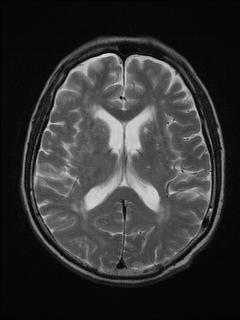 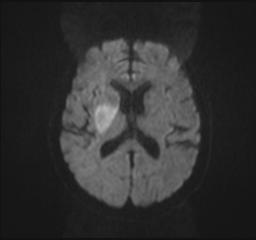 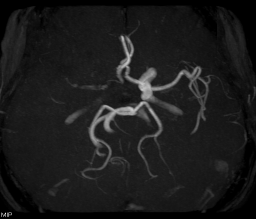 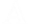 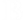 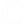 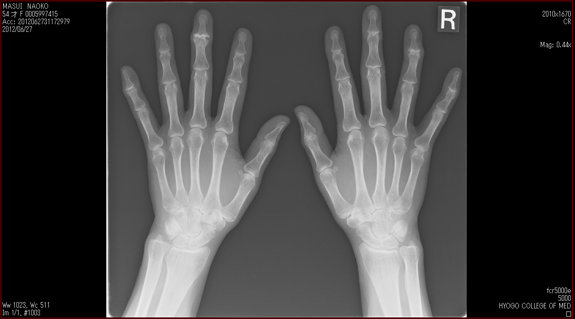 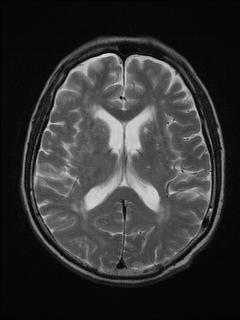 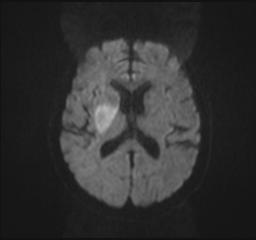 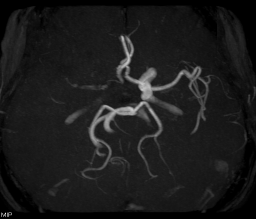 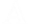 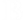 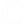 図1  図キャプション手指X-P＊＊＊＊＊＊＊＊＊＊＊＊＊＊＊＊＊＊＊＊＊＊＊＊＊＊＊＊＊＊＊＊＊＊＊＊＊＊＊＊＊＊＊＊＊＊＊＊＊＊＊＊＊＊＊＊＊＊＊＊＊＊＊＊＊＊＊＊＊＊＊＊＊＊＊＊＊＊＊＊＊＊＊＊＊＊＊＊＊＊＊考察注意点原稿の作成においてはこのフォームに上書きすることをお勧めします．ヘッダー･フッターの部分には変更を加えないでください．提出はWord形式（.doc形式）でお願いします． 文献記載例文献は本文中に1)や2)のように出現順に番号を振ります．＊＊＊＊＊＊＊＊＊＊＊＊＊＊＊＊＊＊＊＊＊＊＊＊＊＊＊＊＊＊＊＊＊＊＊＊＊＊＊＊＊＊＊＊＊＊＊＊＊＊＊＊＊＊＊＊＊＊＊＊＊＊＊＊＊＊＊＊＊＊＊＊＊＊＊＊＊＊＊＊＊＊＊＊＊＊＊＊＊＊＊＊＊＊＊＊＊＊＊＊＊＊。結語＊＊＊＊＊＊＊＊＊＊＊＊＊＊＊＊＊＊＊＊＊＊＊＊＊＊＊＊＊＊＊＊＊＊＊＊＊＊＊＊＊＊＊＊＊＊＊＊＊＊＊＊＊＊＊＊＊＊＊＊＊＊＊＊＊＊＊＊＊＊＊＊＊＊＊＊＊＊＊＊＊＊＊＊＊＊＊＊＊＊＊＊＊＊＊＊＊＊＊＊＊＊＊＊＊＊＊＊＊＊＊＊＊＊＊＊＊＊＊＊＊＊＊＊＊＊＊＊＊＊＊＊＊＊＊＊＊＊＊＊＊＊＊＊＊＊＊＊＊＊＊＊＊＊＊＊＊＊＊＊＊＊＊＊＊＊＊＊＊＊＊＊＊＊＊＊＊＊＊＊＊＊。利益相反なし。参考文献(和文雑誌の場合) 筆頭3名を記したあとは「ほか」とする．題名．雑誌名　巻（太文字）：始めぺージ-終わりページ (西暦年).2) (英文雑誌の場合)　筆頭3名を記したあとは「ほか」とする．題名．雑誌名（イタリック体）. 巻（太文字）：始めぺージ-終わりページ (西暦年)..3) (書籍の場合)氏名：書籍名, （シリーズ名）, 出版社, 都市名, 西暦年, ページ始-ページ終.Article Template for the Japanese Journal of SpondyloarthritisTaro Sekitsui1), Hanako Kansetsu2)Department of Rheumatology1) and Department of Orthopedic Surgery2), Nihon Sekitsui Kansetsuen University英文抄録は英語で250 words程度で記載してください。Keywords: 5個以内のkey wordsを記して下さい。ABCシステム1システム2